без фоновых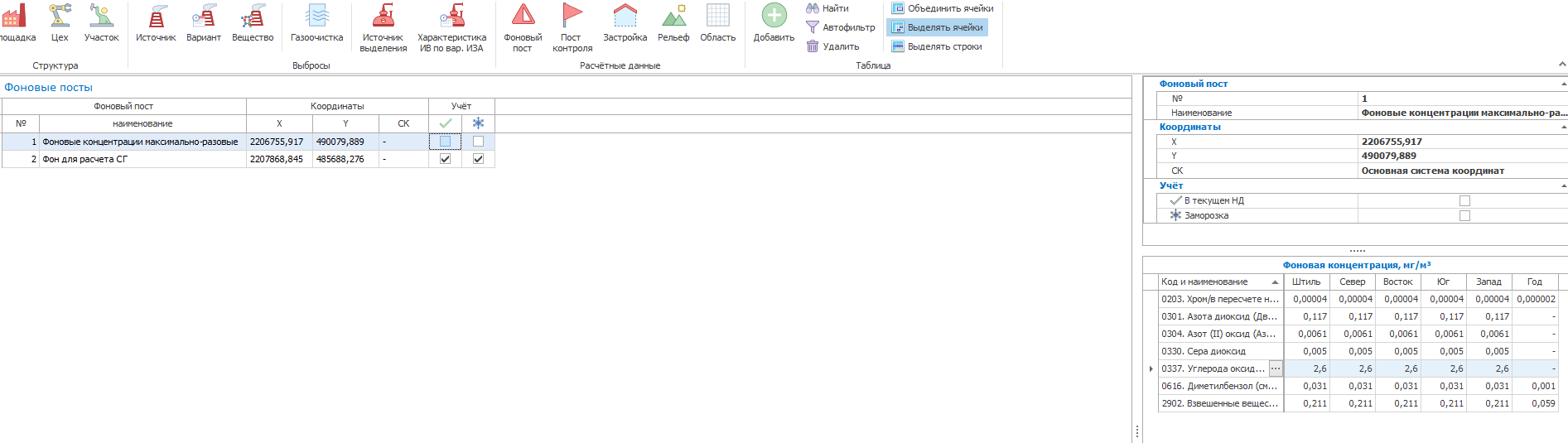  без фоновых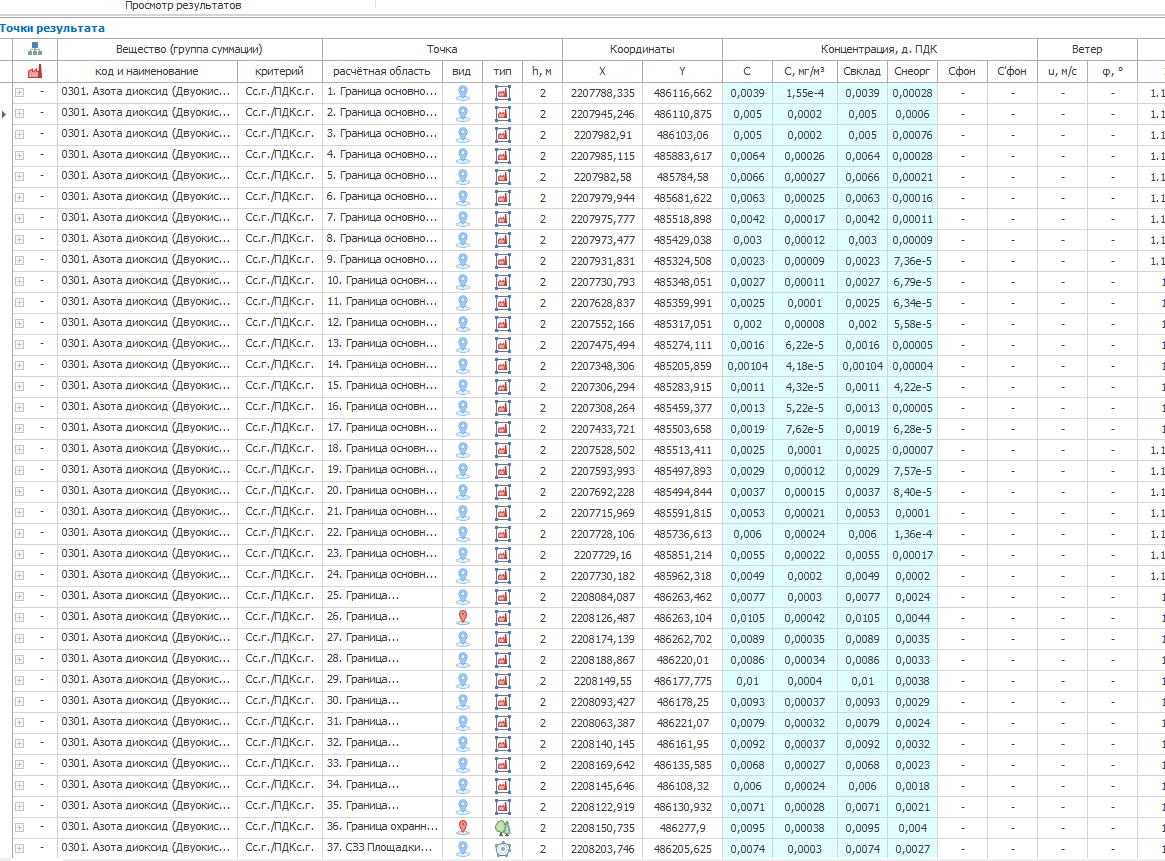 С фоном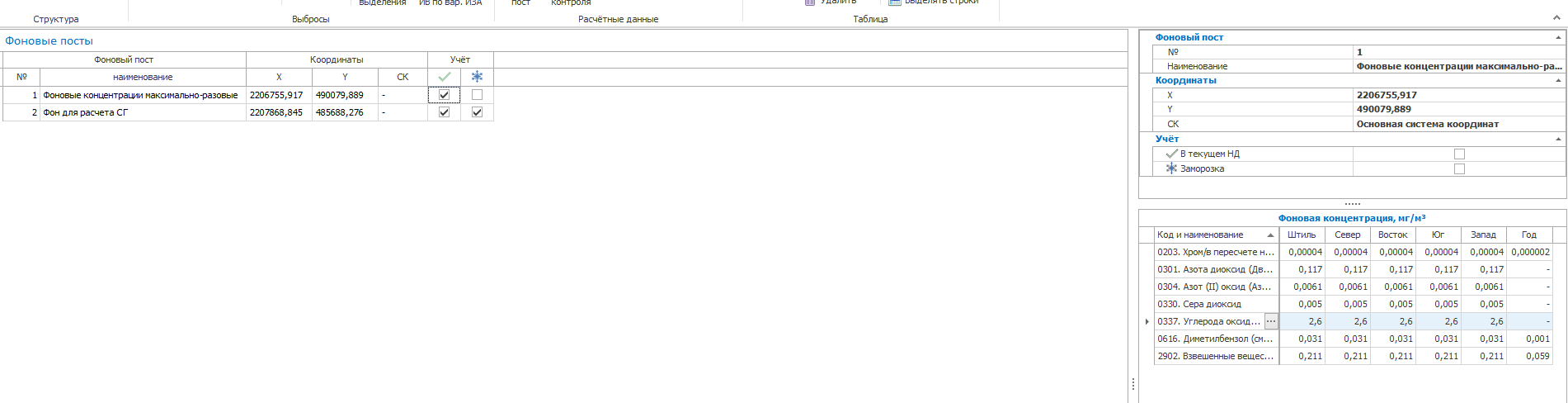 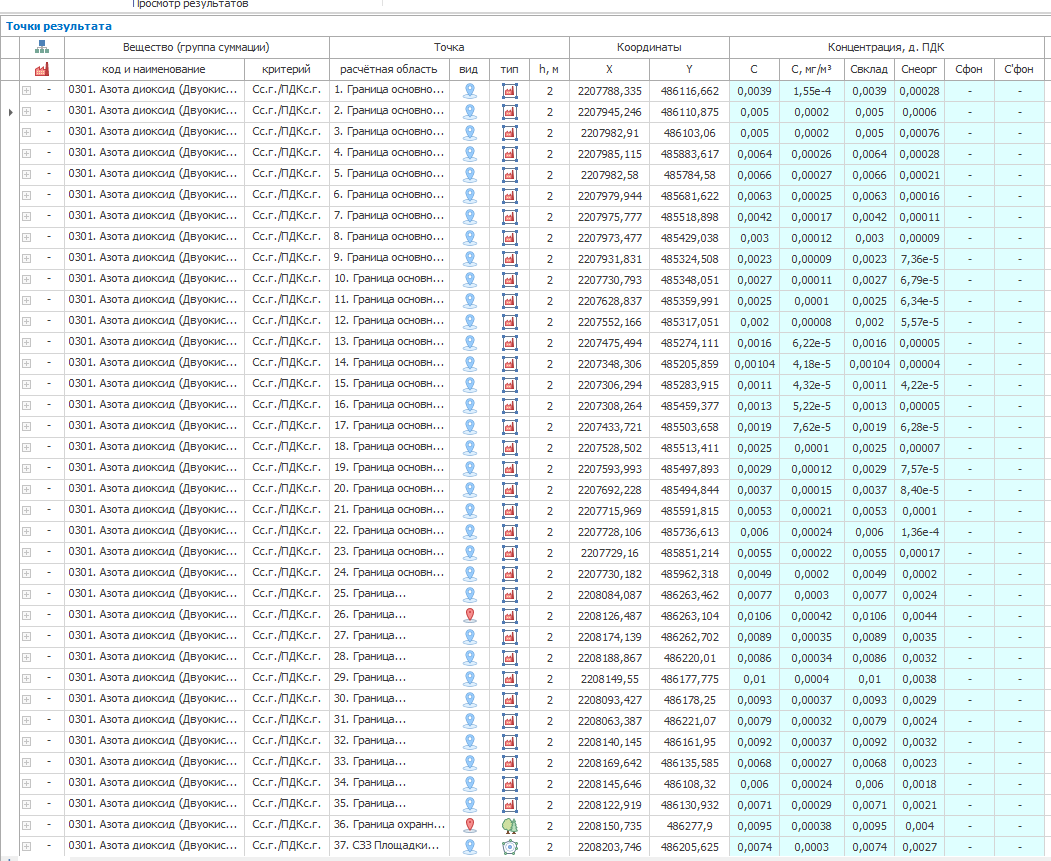 